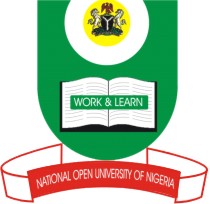 NATIONAL OPEN UNIVERSITY OF NIGERIA14/16 AHMADU BELLO WAY, VICTORIA ISLAND, LAGOSSCHOOL OF SCIENCE AND TECHNOLOGYJUNE/JULY EXAMINATIONCOURSE CODE: PHY 405COURSE TITLE: Electronics III (3units)TIME ALLOWED: 3 HoursINSTRUCTION: Answer any five questions.1. (a) In the binary sequence, what is number that follows 10111?4 marks(b)Prove the following identities: ; 5 marks5 marks2. (a) With a suitable diagram, explain the working of RS flip-flop consisting oftwo NAND gates.                                                                                                                       7 marks(b) Draw a suitable circuit to illustrate the De Morgan equivalent of the NAND-gate RS flip-flop.    7 marks3. (a) Write down the Boolean expression and construct a truth-table for exclusive-NOR operation.4marks(b) Identify the circuit shown. Also, identifythe outputs X and Y and construct its truth-table.10 marks4. (a) What is a register?4 marks(b)(i)With a suitable example discuss the operation of a shift rightregister.10 marks5(a)A user has two memory devices. One of these stores 10M words of 8-bit size, while the other stores 2M words of 16-bit size. Which of the two stores most bits?4 marks(b) Draw a 4-bit DAC circuit and explain its working.10 marks6(a) Draw a pictorial representation of a general purpose CRT and label the componentsby name.4 marks(b) (i)What do you understand by rise time and Fall time  as applied to signal generators?5 marks(ii)Describe the function generator5 marks7. (a) Draw the circuit symbol for a NAND gate and construct its truth-table. 4 marks(b) Write down the output of each of the symbols labeled; hence obtain the output Y in the circuit shown.10 marks